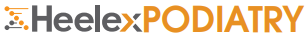 Recommended Shoe BrandsTennis Shoes: Hoka, Asics, Brooks, Saucony, New Balance and Altra.Locations: Fleet Feet, Runner’s Market, River Sports, REI, New Balance, Elliott’s Boots and most sporting goods stores. Sandals/Dress/Casual: Born, Ecco, Clarks, Chaco, ABEO, Vionics, SAS and Mephisto, OofosLocations: Dillard’s, Belk, Coffin Shoes, DSW, River Sports, Elliott’s Boots, SAS, and most sporting good stores. Over the Counter Arch Support/Orthotics: Superfeet, Powersteps, Pure Stride, New BalanceLocations: Fleet Feet, Runner’s Market, REI, River Sports, Elliott’s Boots, and New BalanceFor shoe repairs and modifications, we recommend Pendergrass Family Shoe Repair.Located at 6707 Kingston Pike, Knoxville TN 37919